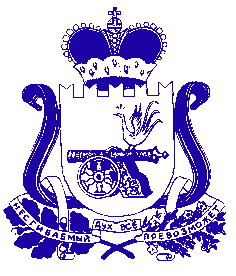 АДМИНИСТРАЦИЯ ПЕЧЕРСКОГО СЕЛЬСКОГО ПОСЕЛЕНИЯСМОЛЕНСКОГО РАЙОНА СМОЛЕНСКОЙ ОБЛАСТИП О С Т А Н О В Л Е Н И Еот «07»  февраля 2017 года                                                                         № 27О внесении изменений в Постановление администрации  Печерского сельского поселения Смоленского районаСмоленской области №193 от 16.10.2014г. «Об утверждении Административного Регламента «Осуществления муниципального контроля за сохранностью автомобильных дорог местного значенияв границах населенных пунктов».     В целях приведения муниципальных нормативных актов в соответствие с законодательством Российской Федерации АДМИНИСТРАЦИЯ ПЕЧЕРСКОГО СЕЛЬСКОГО ПОСЕЛЕНИЯ СМОЛЕНСКОГО РАЙОНА СМОЛЕНСКОЙ ОБЛАСТИ  ПОСТАНОВЛЯЕТ:1. Внести в Постановление Администрации Печерского сельского поселения Смоленского района Смоленской области № 193 от 16.10.2014г об утверждении Административного регламента «Осуществления муниципального контроля за сохранностью автомобильных дорог местного значения в границах населенных пунктов» следующие изменения:а) в разделе 1:- в пункте 1.6. слова «в срок не позднее пяти рабочих дней» заменить на «незамедлительно»;- пункт 1.8. дополнить абзацем следующего содержания: «Администрация Печерского сельского поселения Смоленского района Смоленской области взаимодействует с заявителями, в порядке предусмотренном ст.7 Федерального закона от 27.07.2010г «Об организации предоставления государственных и муниципальных услуг».2. Контроль за исполнением настоящего Постановления  оставляю за собой.3. Настоящее Постановление подлежит обнародованию путем размещения на официальном сайте  администрации Печерского сельского поселения Смоленского района Смоленской области   pechersk.smol-ray.ru  в сети Интернет.  4.  Постановление вступает в силу с момента его подписания.Глава муниципального образованияПечерского сельского поселенияСмоленского района Смоленской области                                  Ю.Н. Янченко